Global Domains Division - Consensus Policy Implementation Framework (Updated )Goals and Objectives: ICANN organization’s (org’s) Consensus Policy Implementation Framework is designed to support predictability, accountability, transparency, and efficiency in the consensus policy implementation process.Working Principles:ICANN org’s implementation of GNSO consensus policy recommendations must be transparent throughout the project lifecycle. ICANN org’s communications regarding the status of an implementation—including to the Implementation Review Team and the GNSO Council—are a central component of the implementation lifecycle from beginning to end.ICANN org strives to follow the letter and the intent of GNSO consensus policy recommendations when implementing . ICANN org is accountable to the GNSO Council (or its agent, such as an) for ensuring that the implementation of is consistent with theoutlined in Final Report Where there is uncertainty surrounding the intent underlying a policy recommendation, GDD staff will consult with the IRT to clarify that intent.ICANN org will use the CPIF as a guide when implementing consensus policy recommendations. GDD will follow , outlined below, to ensure that all necessary steps are followed during each implementation phase before contracted parties must implement a consensus policy.The implementation process must ensure that the integrity of consensus policy recommendation(s) is maintained as these are transformed into implementable processes, systems, and standards. The implementation process must enable to plan and manage the capacity and resources required to package, build, test, and deploy a release into production and establish the service(s) and support structure.ICANN org will .Policy implementation activities should follow a life cycle according to standardized implementation phases .  To support contracted parties’ implementation efforts, the policy implementation activities should be coordinated as much as possible according to deployment cycles and implementation deadlines, taking into account factors such as other related activities or events with conflicting or simultaneous timelines.Any change or release that is required due to immediate security and stability issues will be deployed in an expedited manner, per Consensus Policies and temporary policies specifications within the Registry Agreements and the Registrar Accreditation Agreement. In such cases, ICANN org will collaborate with the community and consider throttling back on other implementations in the pipeline to ease the burdens of emergency changes.ICANN org will continually review the implementation framework and related materials to encapsulate additional best-practices or to adjust the steps as a result of lessons learned with previous consensus policy projects. below. The current version of this framework is available on ICANN org’s implementation status webpage at www.icann.org/policy/implementation.Once a consensus policy has been implemented, ICANN org will manageRoles and ResponsibilitiesGNSO Council: The GNSO is responsible for developing and recommending to the ICANN Board substantive policies relating to generic top-level domains. Once policies are adopted by the Board, the GNSO Council serves as a resource for staff who have questions about the background or intent of the policy recommendations during its implementation. The GNSO Council may continue to provide input on the implementation of a policy, for example, if the GNSO Council believes that the implementation is inconsistent with the policy.consensus policyICANN Organization (“ICANN org”): ICANN org focuses staff and resources on: policy development support, event management, registrar and registry support, community support, contract compliance, IANA functions, outreach and capacity building, external services for the broader community, and internal staff services. ICANN org implements the community’s recommendations at the direction of the Board and under the supervision of the CEO.GNSO Policy Staff: The Policy staff support the GNSO in its policy development activities. As such, the Policy staff are responsible for handing off GNSO policies for implementation to the GDD staff once the policies are approved by the Board. Policy staff can also serve as a resource for GDD staff should questions arise surrounding the intent or history of a policy recommendationGlobal Domains Division (GDD): GDD  responsible for the entire implementation lifecycle, from creating an implementation plan, engaging the IRT, consulting with relevant ICANN org staff and any outside parties that are required, and conducting outreach surrounding the implementation, including communicating with the public and relevant stakeholders regarding the progress of implementation. Implementation Review Team (IRT): The Implementation Review Team, if convened by the GNSO Council, serves as a resource to  on policy and technical questions that ariseconsensus policy. An IRT will typically consist of, but will not be limited to, volunteers who were also involved in the development of the policy recommendations. As such, the IRT is expected to serve as a resource to on the background and rationale of the policy recommendations and return to the GNSO Council for additional guidance as required. Where relevant, the IRT should also include technical or subject-matter experts and contracted parties who can assist staff in the planning for the technical implementation of a policy change. ICANN Supporting Organizations and Advisory Committees (SO/ACs): SO/ACs may serve as a resource to ICANN org during implementation as specific projects require.General Counsel’s Office: Legal staff will review all amended policy language to ensure the changes are legally sound and that amendments will not create issues under any other policies or contracts.Contractual Compliance: Contractual Compliance staff is involved in the implementation lifecycle to ensure that changes are implemented in a manner that creates clear and enforceable obligations on contracted parties (and also in a way that is efficiently tracked and enforceable for Compliance). Compliance enforces implemented Consensus Policies, as well as provides metrics and reports to enable post-implementation reviews of a policy’s effectiveness.Enterprise Risk Management: will assist as needed in facilitating a review of policies and new services to evaluate risks and mitigation. Third-Party Service Providers:  Contractors may carry out, offer, and/or support a service at ICANN org’s direction. These contractors may be expected to provide recommendations on the feasibility of certain approaches or assist with proposed solutions to issues raised during implementation.Consensus Policy Implementation Framework 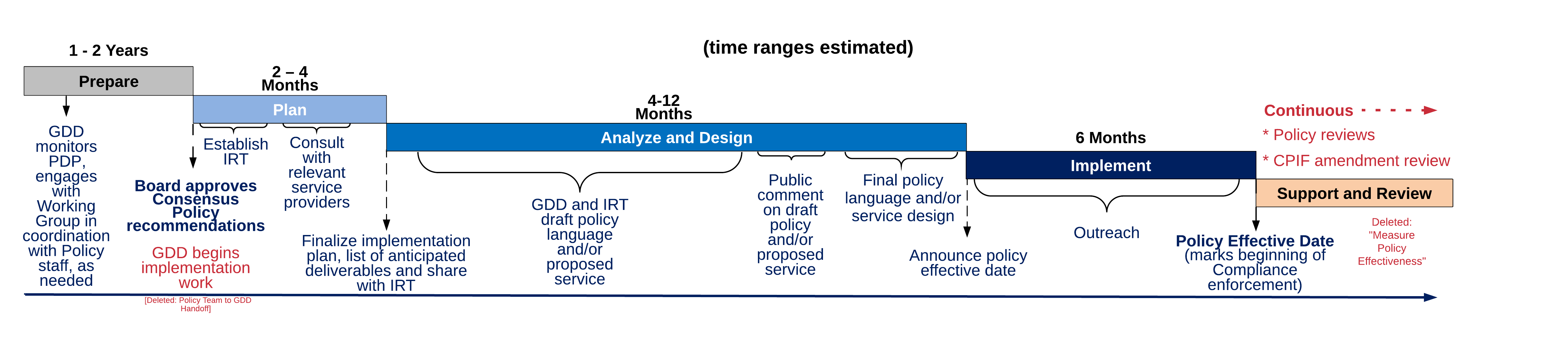 Prepare: A dedicated GDD staff member—hereafter the “Implementation Liaison”—will follow policy development activities to engage on implementation-related matters, as appropriate. Consideration and feedback to policy work products and consensus policy recommendations as it relates to implementation will occur through the various phases of the GNSO Policy Development Process. The Board’s approval of consensus policy recommendations marks the formal endpoint of this phase.Plan: This phase begins when Policy staff hands off the project to GDD for implementation arrange for the recruitment of the IRT  organize the activities required to implement consensus policy recommendations.   project plan with a complete work breakdown structure  draft requirements document Analyze and Design: GDD will work with the IRT during this to develop and complete new consensus policy language (if required) and any new service that may be needed. Public comments regarding the implementation will also be solicited. This is complete when the effective date is announced.Implement: GDD will announce final implementation details to the community and conduct targeted outreach to contracted parties. This phase is complete when the consensus policy goes into effect and Compliance begins its policy enforcement activities and reporting.Support and Review: GDD may serve as an internal resource as well as a resource for contracted parties in matters related to the implementation and interpretation of an implemented consensus policy. GDD also review consensus policies . Implementation Process and MilestonesPost-Implementation Consensus Policy Review Process [NEW MATERIAL PROPOSED FOR ADDITION TO CPIF]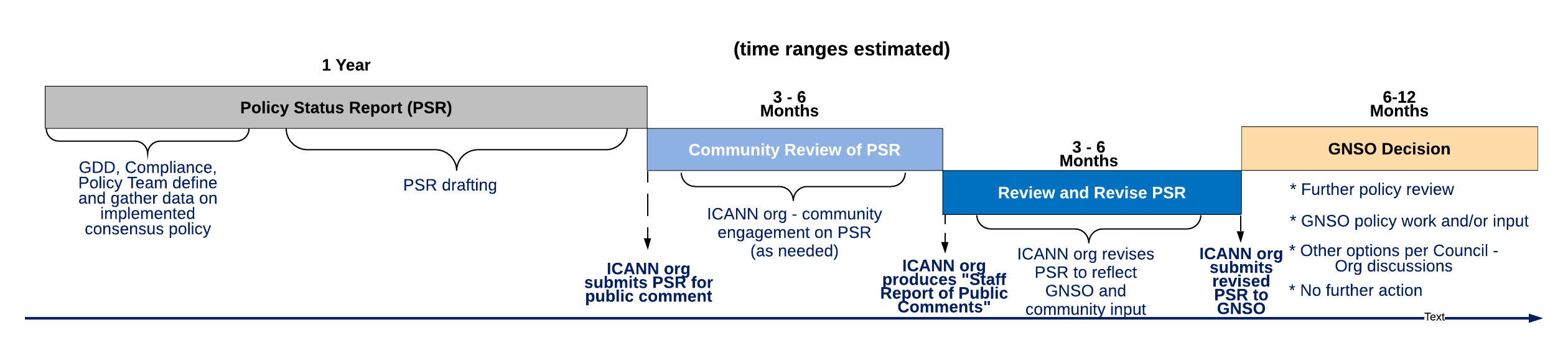 Goals and Objectives: ICANN org’s post-implementation policy review process details the execution of the policy review process described in the “Support and Review” phase of the Consensus Policy Implementation Framework.Working Principles:If a PDP Working Group sets out explicit policy objectives in its Final Report, any review of the policy will be premised on measuring the effectiveness of the policy in terms of achieving those objectives. If the objectives are not explicit, the language contained in a Working Group’s Final Report will serve as a guide for any review process.Generally, the “Support and Review” phase of the CPIF provides sufficient mandate for ICANN org to produce a Policy Status Report within 3 to 5 years from a policy’s effective date and begin the policy review process. However, review of a consensus policy may also be recommended by the GNSO Council, ICANN Board, or a Policy Development Process Working Group in its Final Report. In such cases, GDD would follow the policy review process according to any review timelines set in those recommendations.The Board and GNSO Council may request a policy review by following the same process for requesting an Issue Report detailed in the ICANN Bylaws. In the event the Board or Council makes a request for a policy review, they should provide a mechanism by which they can consult with ICANN org to provide information on the scope, timing, and priority of the request.  Consensus Policy Implementation Framework Amendment Process [NEW MATERIAL PROPOSED FOR ADDITION TO CPIF] 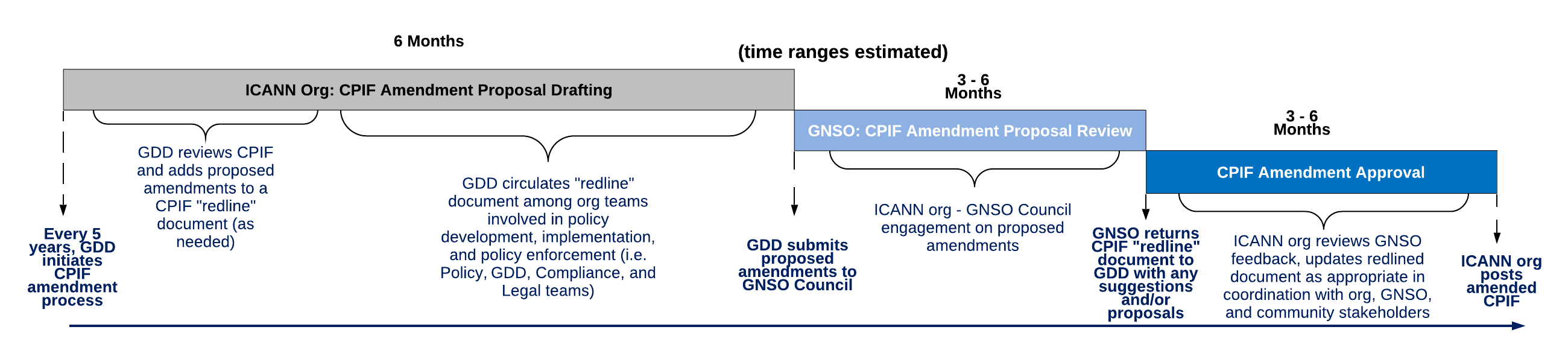 Goals and Objectives: Point H of the Consensus Policy Implementation Framework states: “ICANN org will continually review the implementation framework and related materials to encapsulate additional best-practices or to adjust the steps as a result of lessons learned with previous Consensus Policy projects.” The CPIF amendment process is designed to accommodate this mandate, providing a predictable and standard procedure for proposing, reviewing, and approving amendments to the CPIF. Working Principles:GDD will initiate a review of the CPIF once every 5 years unless circumstances require updates within this timeframe (i.e. to reflect any new processes, terminology, and/or procedures). This will begin with discussions within the org on where an amendment to the CPIF may be merited. Once ICANN org reviews the CPIF internally for potential amendments, a redlined version of the CPIF will be sent to the GNSO Council for consideration and additional suggestions for amendment.If GDD does not identify any areas for amendment, none will be proposed to the GNSO Council.   The GNSO Council may also initiate the CPIF amendment process with a formal a request to GDD. Such a request should include guidance on which aspects of the CPIF GDD should review. Upon approval of the request, GDD will commence with the CPIF amendment process by drafting a redlined CPIF document for the Council’s review and input.The CPIF should reflect the current state of working practices and be updated when changes to such practices are made.For minor amendments (e.g. a word change), changes may be proposed and consent assumed if no objection is received from the GNSO Council after 2 months of GNSO review. For major amendments (e.g. adding paragraphs, new obligations, and/or processes), GNSO consent for amendment must be received following discussion with Council members and participants. Amendments should be kept as simple and succinct as possible to mitigate the risk of adding overly complex language that may raise unforeseen or unnecessary issues. When proposing amendments, every effort must be made to adhere to the original spirit and letter of the CPIF process. The key function of the GNSO Council in this process is to ensure that any proposed amendments meet this requirement. PhaseStepResponsibleRequirementsPREPAREProvide input on staff Preliminary Issue ReportsGDD A designated GDD staff member will monitor Policy staff’s creation of Issue Reports and provide input on behalf of the team(s) as appropriate.  This “Implementation Liaison” will monitor and coordinate GDD input on PDP work products, and will serve as the formal point of contact between PDP Working Groups and GDD staff.PREPAREFollow policy development projects with an eye toward implementationGDD The Implementation Liaison will monitor PDP activities with an eye toward implementation issues. The Liaison shall participate in PDP discussions as required to share an implementation perspective.PREPAREProvide input on GNSO PDP Initial ReportGDD The Implementation Liaison will coordinate the teams’ input on the GNSO PDP initial report.PREPAREProvide input on GNSO PDP draft Final ReportGDD The Implementation Liaison will coordinate the teams’ input on the GNSO PDP draft Final Report.PREPAREProvide input and prepare materials for Board considerationGDD The Implementation Liaison will coordinate  input on materials to prepare the ICANN Board for their consideration of the consensus policy recommendations and other SO/AC advice, where necessary.PLANRecruit Implementation Review Team GNSO Policy staff , in consultation with staff, will issue a call for IRT volunteers and create a listserv for the IRT.  GDD will consult with the IRT regarding a meetings schedule and convene one or two ad-hoc sessions to establish agreement on the rules of engagement and deliverables of the IRT.  , the project leader will organize all administrative activities pertaining to working with the IRT, including:Establishment of a community wikiRecruitment of staff-only Implementation Project Team (IPT) to assist in project planning and policy draftingSecretariat services including meeting transcription, attendance, and note-takingCollection of Statements of Interest from IRT members Recruitment of GNSO Council liaisonEstablishment of a group charterDuring initial call(s) with the IRT, the GDD project leader will review the IRT’s role and operating principles. At a minimum, this review will cover:The Consensus Policy Implementation FrameworkIRT Principles and Guidelines Standard Methodology for Making DecisionsGNSO Policy and Implementation Working Group Final Recommendations ReportGNSO Operating Procedures, including a review of the GNSO Input, Guidance, and Expedited Policy Development Process proceduresPLANConduct GNSO Policy sto GDD implementation team GNSO Policy staff, GDD Once the Board passes a resolution,  will designate a staff member to lead implementation. This GDD staff member will coordinate with GNSO Policy staff to GDD assumes responsibility for reporting and communicating on project status.PLANCreate draft implementation planGDD GDD staff will define the project deliverables and will create a draft implementation plan—including milestones, target dates, and descriptions of issues to be addressed—to present to the IRT, starting with a project plan template and making modifications as needed to accommodate the project.  PLANCreate draft consensus policy language (if applicable) and service requirements (if applicable)GDD, General Counsel’s Office, Contractual ComplianceWhen consensus policyrequire changes to an existing consensus policy or the creation of a new consensus policy, GDD staff will create a draft consensus policy language proposal to kick off implementation discussions. When policy recommendations require the creation of a new service or changes to an existing service, GDD staff will also create draft requirements for systems and third party engagement for new/changed services. GDD will coordinate with affected ICANN org teams to prepare for operational readiness, as needed. ANALYZE AND DESIGNEngage Implementation Review TeamGDD, GNSO Policy staff, in consultation with IRTDraft consensus policy language should be distributed to the IRT and call(s) should be held to clarify or improve the language consistent with the intent of the policy recommendations.If the IRT concludes that planned implementation of consensus policy recommendations is inconsistent with the stated intent of  recommendations, the IRT may consult with the GNSO Council as outlined in the IRT Principles and Guidelines.ANALYZE AND DESIGNEngage additional third parties as may be needed for implementation (service providers, technical experts, etc)GDD, in consultation with IRTIf the implementation will require changes to existing services or the building of a new service, the implementation lead should consult service providers and tech experts as early as possible to ensure that these viewpoints are included from the outset of the implementation. This  include issuing a.ANALYZE AND DESIGNSolicit public comment on proposed policy language and implementation plan (if applicable)GDD, in consultation with IRTGDD, in consultation with the IRT, will determine whether the proposed implementation should be posted for public comment (there is a strong presumption that items will be posted for public comment). If so, the proposed consensus policy language and/or details of the new service as well as the implementation plan will be posted for public commentANALYZE AND DESIGNDraft final policy language (if applicable)GDD, in consultation with IRTGDD will adjust the proposed policy language based on public comments, in consultation with the IRT.ANALYZE AND DESIGNComplete new proposed service (if applicable)GDD, in consultation with IRTGDD will complete all required elements of new proposed service based on public comments, in consultation with the IRT after consulting  service providers.ANALYZE AND DESIGNConsult with IRT and relevant staff regarding draft final policy language and/or new proposed serviceGDD, in consultation with IRTGDD will consult with relevant staff (as needed) and the IRT (or GNSO Council in cases where there is not an IRT) on final policy language and/or service(s). ANALYZE AND DESIGNSolicit additional public comments, if requiredGDD If the final policy language and/or proposed service is materially changed following the initial public comment period, GDD will seek public comments on the updated language/service before it is implemented.ANALYZE AND DESIGNComplete policy language and/or new serviceGDD, in consultation with IRTOnce all relevant staff, service providers and the IRT have reviewed the final policy language/service, the final product should be announced to the public and to relevant stakeholders. Translations of the final policy should be posted on ICANN website at this point or earlier.ANALYZE AND DESIGNEstablish Policy Effective DateGDD, in consultation with IRTa reasonable date which contracted parties can implement changes to become compliant with the consensus policy.IMPLEMENTAnnounce Policy Effective DateGDD A proposed policy effective date should already have been scheduled/published, but this marks the formal milestone.Formal legal notice, as required under the Registry Agreements and the Registrar Accreditation Agreement, should be provided to contracted parties.Notice should be emailed to the contracted parties and posted on the ICANN website in the “Consensus Policies” section at  https://www.icann.org/resources/pages/registrars/consensus-policies-en. IMPLEMENTDevelop education and outreach materialsGDD GDD will coordinate with Communications and Compliance to create any materials needed for the policy changes across the contracted parties and general internet community.  include webinars, FAQs, online documentation, .IMPLEMENTConduct outreachGDD GDD  to educate affected stakeholders on the pending policy changes (if needed). GDD staff also works with relevant parties to handle any unforeseen issues that may arise during the implementation of the policy.IMPLEMENTSend reminder noticesGDD Reminder notices about the upcoming policy effective date should be sent to contracted parties 30 days before the effective date and on the effective date.IMPLEMENTDeploy consensus policy changeGDD This milestone marks the end of GDD’s implementation work. The consensus policy goes into effect and Compliance becomes responsible for policy monitoring and enforcement.SUPPORT AND REVIEWContinuous improvement and measure of policy effectivenessGDD, GNSO Policy staff, Compliance, contracted and third-parties as appropriate to data collection needsMeasurement of consensus policy effectiveness is important to understand if the policy changes met the objectives defined by the GNSO. To this end, a series of metrics should be defined and collected to measure the policy across ICANN services as soon as the policy becomes effective. Any relevant data and metrics should be included in the Compliance Annual Report and other reporting sources, and made available for the Post-Implementation Policy Status Report and any subsequent policy review.SUPPORT AND REVIEWFormal review (if applicable)GDD, GNSO Policy staffIf a consensus policy has a scheduled formal staff review following its effective date, or if the GNSO Council or ICANN Board calls for a formal review, GDD and/or Policy staff will initiate .SUPPORT AND REVIEWPolicy Status ReportCompliance, GNSO Policy StaffAfter there has been adequate time to generate data and metrics to evaluate implemented policy recommendations, Compliance and GNSO Policy Staff should provide a PSR to the GNSO Council with sufficient data and metrics to assess the impact of the policy. Unless a data collection and reporting timeframe is specifically recommended by a Policy Development Process Working Group, generally the PSR should be provided within  years from the policy’s effective date. The PSR may serve as the basis for further review and/or revisions to the policy recommendations if deemed appropriate.SUPPORT AND REVIEWSUPPORT AND REVIEWPhaseStepResponsibleRequirementsPOLICY STATUS REPORT (PSR)Draft initial PSRGDD, in consultation with Compliance, Policy, and Legal teams Unless a review timeframe is specifically recommended by a PDP Working Group in its Final Report, or a review is requested by the GNSO Council and/or ICANN Board, the policy review process begins every 3 to 5 years following the policy’s implementation with ICANN org—in particular its Global Domains Division (GDD), Compliance, and Policy teams—producing a post-implementation Policy Status Report with metrics and analysis to assess a policy’s effectiveness for the consideration of the GNSO Council and ICANN community. POLICY STATUS REPORT (PSR)Submit initial PSR for public commentGDDThis phase is complete when GDD submits the initial PSR for public comment. GDD may leverage the public comment process to solicit additional forms of input from the community through mechanisms such as surveys, interviews, and requests for data. PSR REVIEWDisseminate PSR to relevant stakeholders GNSO Council and Community During the public comment process, GNSO Council members, SO/ACs, relevant stakeholders, and public commenters review the Policy Status Report with an aim to provide feedback on the report’s data, methods, and analysis, as well as any suggestions for additional data and/or interpretations of existing data. Feedback may also be provided via any input mechanisms provided during the public comment process (e.g. surveys or requests for data).PSR REVIEWStaff Report of Public Comments GDDOnce the public comment process is over and all forms of feedback have been received, GDD will analyze the materials to produce a “Staff Report of Public Comments.” This phase is complete when GDD publishes the Staff Report. PSR REVISIONRevise PSRGDD Once the Staff Report has been published, GDD will commence revising the PSR to incorporate relevant feedback received during the public comment process. PSR REVISIONICANN org – GNSO engagementGDD, GNSO CouncilGDD will engage with the GNSO Council and community to discuss and/or clarify any new information provided during the public comment process.PSR REVISIONSubmit revised PSR for GNSO considerationGDDThis phase is complete when GDD sends the revised PSR to the GNSO Council with a request to provide guidance on next steps.GNSO DECISIONDetermine next stepsGNSO Council, GDDAfter reviewing the revised PSR, the GNSO Council determines the next steps of the policy review process, which may include: 1) no further action; 2) new policy work or Council input to ICANN org; 3) further policy review; 4) and/or other options, the details of which will be determined through ICANN org – GNSO Council discussions. PhaseStepResponsibleRequirementsCPIF AMENDMENT PROPOSAL DRAFTING Initiate CPIF Amendment Process GDD Every 5 years—or upon formal request from the GNSO Council—GDD will review the CPIF and may propose amendments to it in a redlined version of the CPIF document. However, GDD and/or the GNSO Council may propose amendments inside this timeframe to reflect any new processes, terminology, and/or procedures that may affect implementation of consensus policy recommendations.CPIF AMENDMENT PROPOSAL DRAFTING ICANN org CPIF reviewGDD, in consultation with Compliance, Policy, and Legal teamsGDD will circulate the redlined CPIF document to relevant org teams for input. Once all input has been received and amendment proposals finalized, GDD will send the redlined version to the GNSO Council. This marks the end of the first phase of the CPIF amendment process.CPIF AMENDMENT PROPOSAL REVIEWReview CPIF amendment proposalsGNSO Council and Community  During this phase, the GNSO Council and relevant community stakeholders review ICANN org’s CPIF amendment proposals and provide input. In addition, they may add amendment proposals to the redlined document. CPIF AMENDMENT PROPOSAL REVIEWDiscuss and refine CPIF amendment proposals GDD and relevant ICANN org teams, GNSO Council and relevant community stakeholders GDD and ICANN org will engage with the GNSO Council and community to refine any proposed amendments. The phase is complete when the Council sends their final input to GDD. This input may take the form of redlines and/or comments provided in the CPIF redline document and/or direct emails to GDD detailing proposed amendments and rationales (any such email correspondence must cc the Council).CPIF AMENDMENT APPROVALFinalize and publish updated CPIF GDD, in consultation with Compliance, Policy, and Legal teams; GNSO Council and community stakeholders (as needed)GDD and relevant ICANN org teams will review the final CPIF amendment proposals to ensure they do not conflict with any existing contractual and/or procedural obligations. Any issues that arise from this org review will be discussed with the GNSO Council and relevant community stakeholders. Once these issues have been addressed and any modifications to the CPIF amendment proposals have been made, GDD will post the updated version of the CPIF to ICANN org’s implementation page at  https://www.icann.org/policy/implementation. This marks the end of the CPIF amendment process.    